	Na  temelju članka  59. stavka 1.  Poslovnika  Općinskog  vijeća  Općine  Ernestinovo (Službeni  glasnik Općine Ernestinovo, broj 1/13, 4/13, 1/17, 3/18) predlažemDOPUNU DNEVNOG REDA14.  SJEDNICU  OPĆINSKOG  VIJEĆAOPĆINE  ERNESTINOVOkoja će se održati dana 6. prosinca  2018.  (četvrtak) s  početkom u 18.00  sati  u  vijećnici  Općine  Ernestinovo,  u  Ernestinovu,  V.  Nazora  64  te  predlažem Dopunu dnevnog redatočkom 8. Donošenje Odluke o isplati prigodnog dara (božićnice) umirovljenicimaU slučaju   nemogućnosti  dolaska   na  sjednicu, molimo  Vas da o  tome  obavijestite predsjednika   Vijeća,  na  tel.: 270-226PredsjednikOpćinskog vijećaKrunoslav DragičevićPrilozi:Prijedlog Odluke o isplati prigodnog dara (božićnice) umirovljenicimaObrazloženje prijedloga Odluke o isplati prigodnog dara (božićnice) umirovljenicima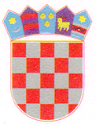 REPUBLIKA HRVATSKAOsječko-baranjska  županijaOpćina  ErnestinovoOpćinsko  vijećeKLASA: 021-05/18-01/9URBROJ: 2158/04-18-2Ernestinovo, 3. prosinca 2018.